Lampiran 1 Lembar Instrumen Angket Validasi Ahli Materi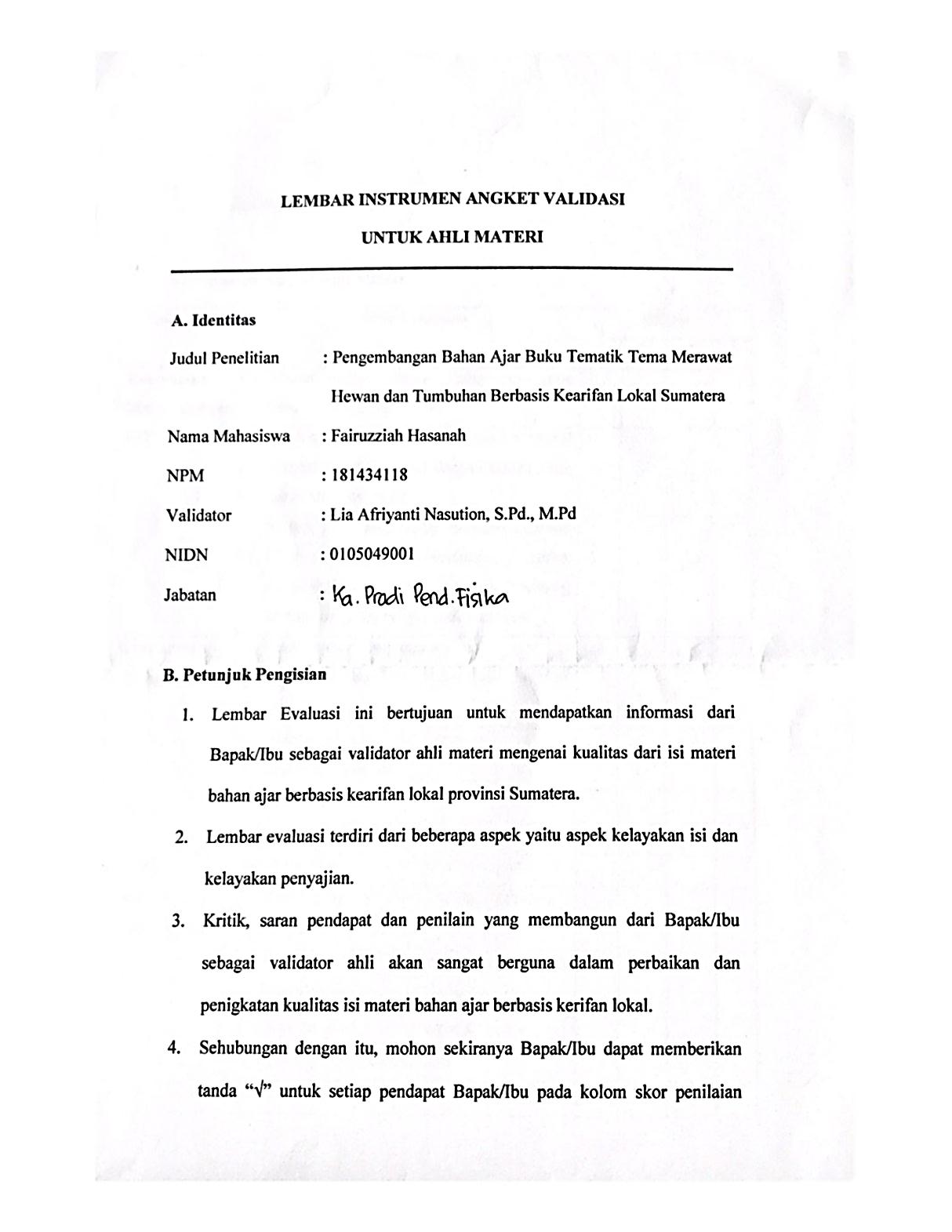 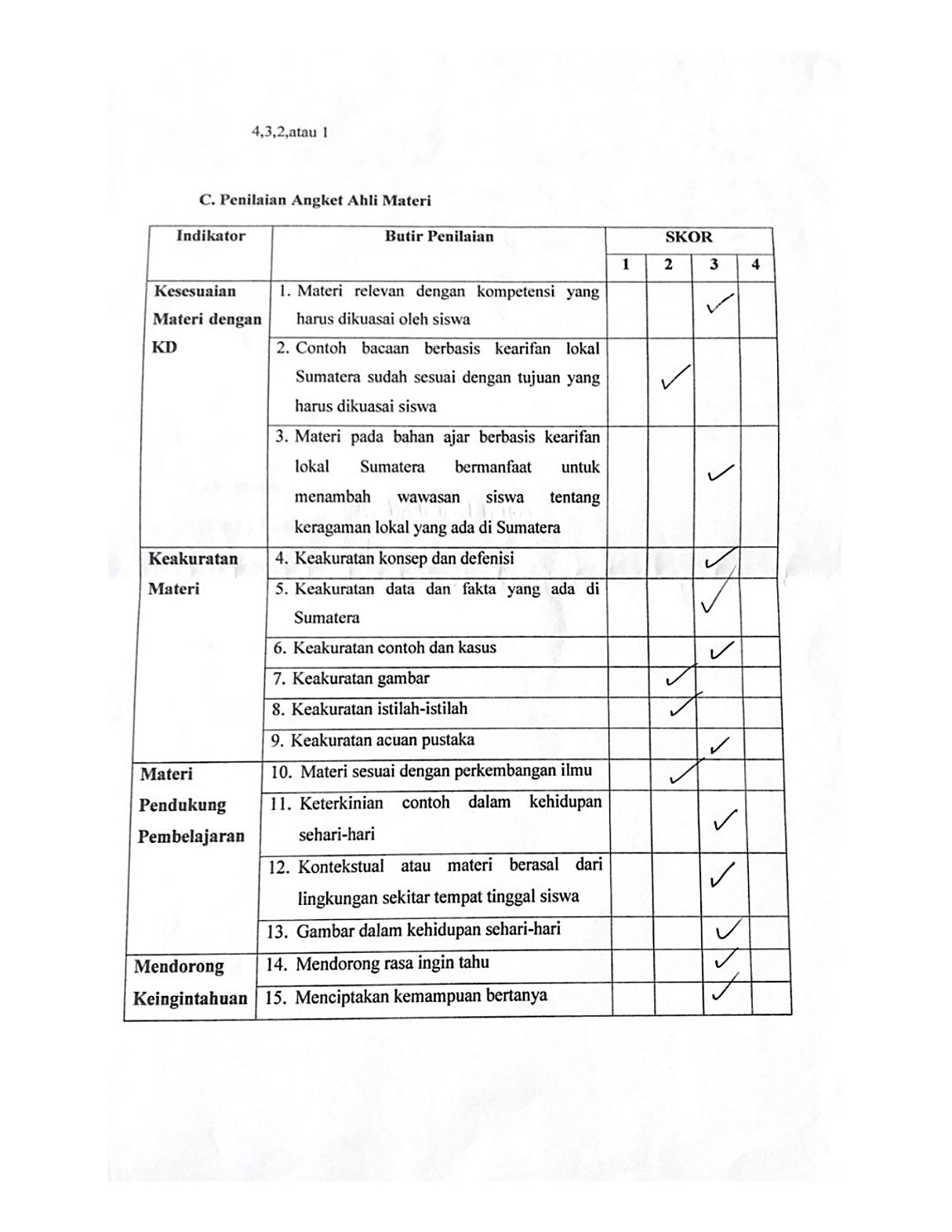 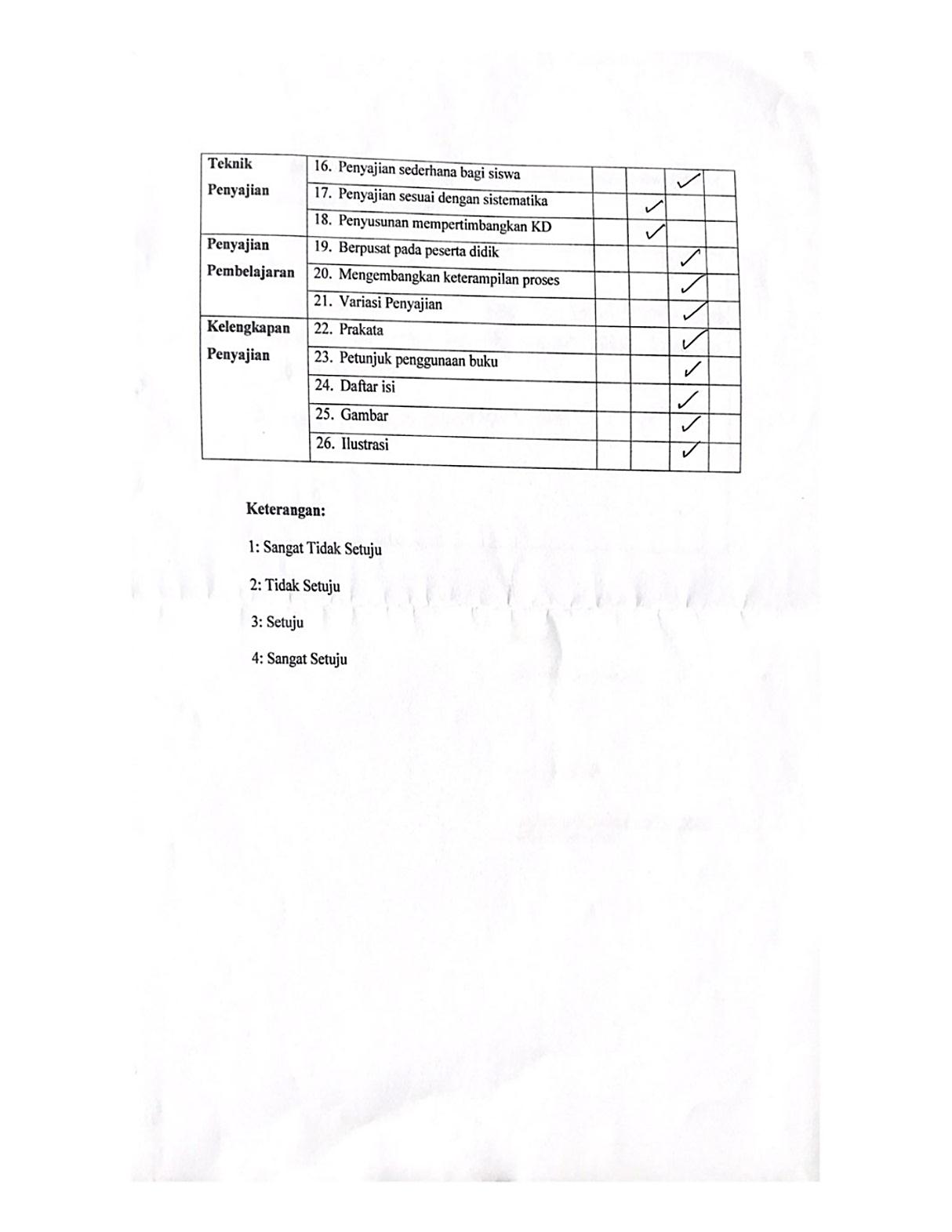 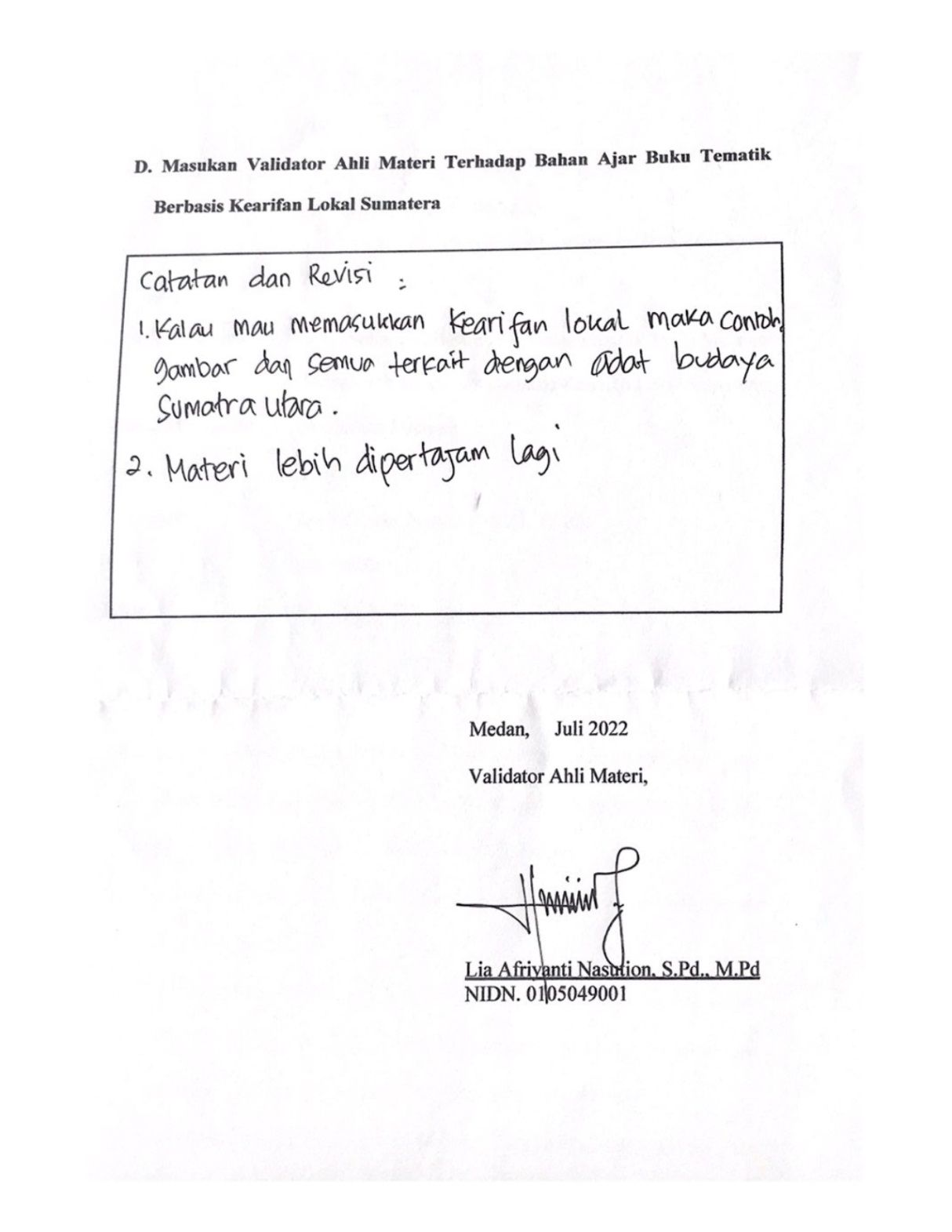 Lampiran 2 Lembar Instrumen Angket Validasi Ahli Materi Revisi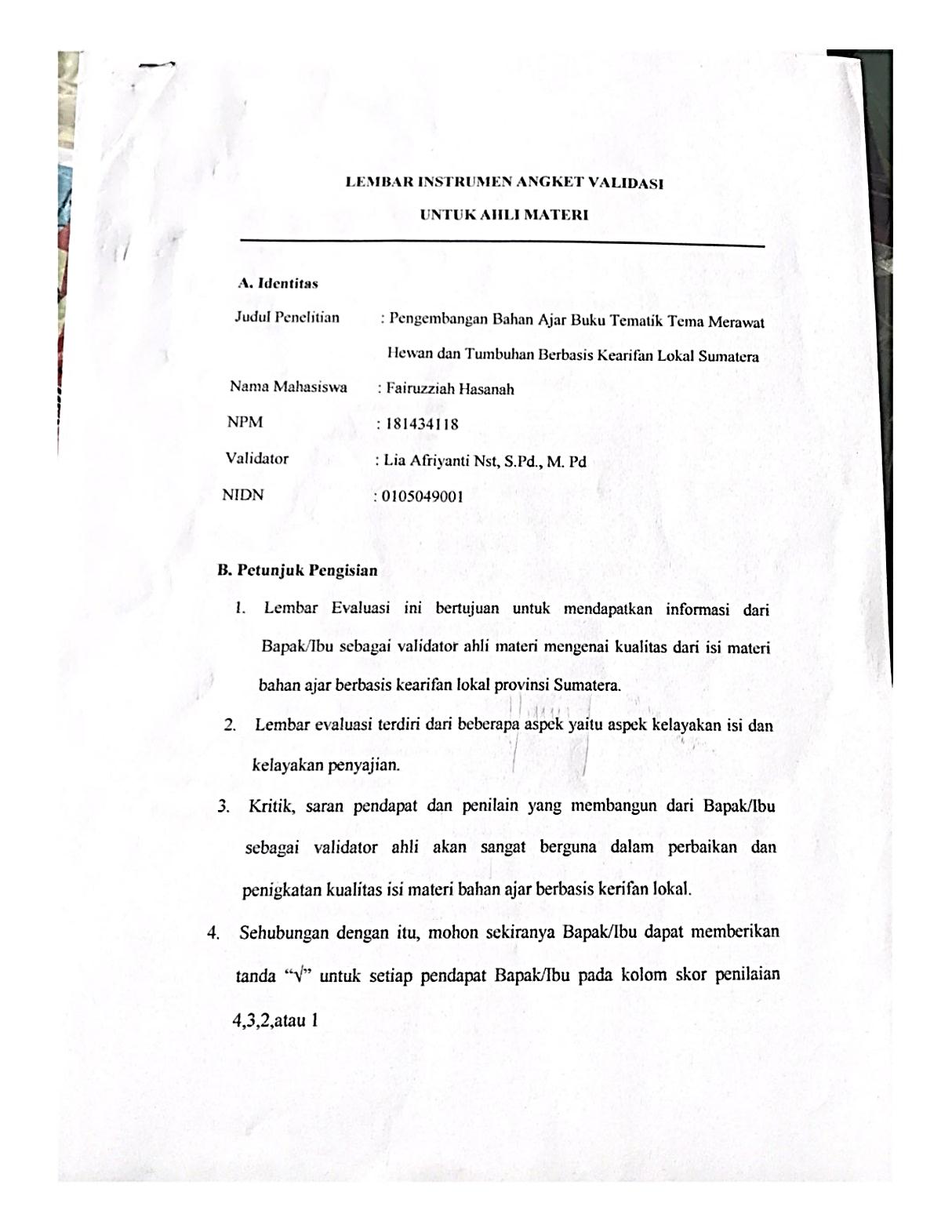 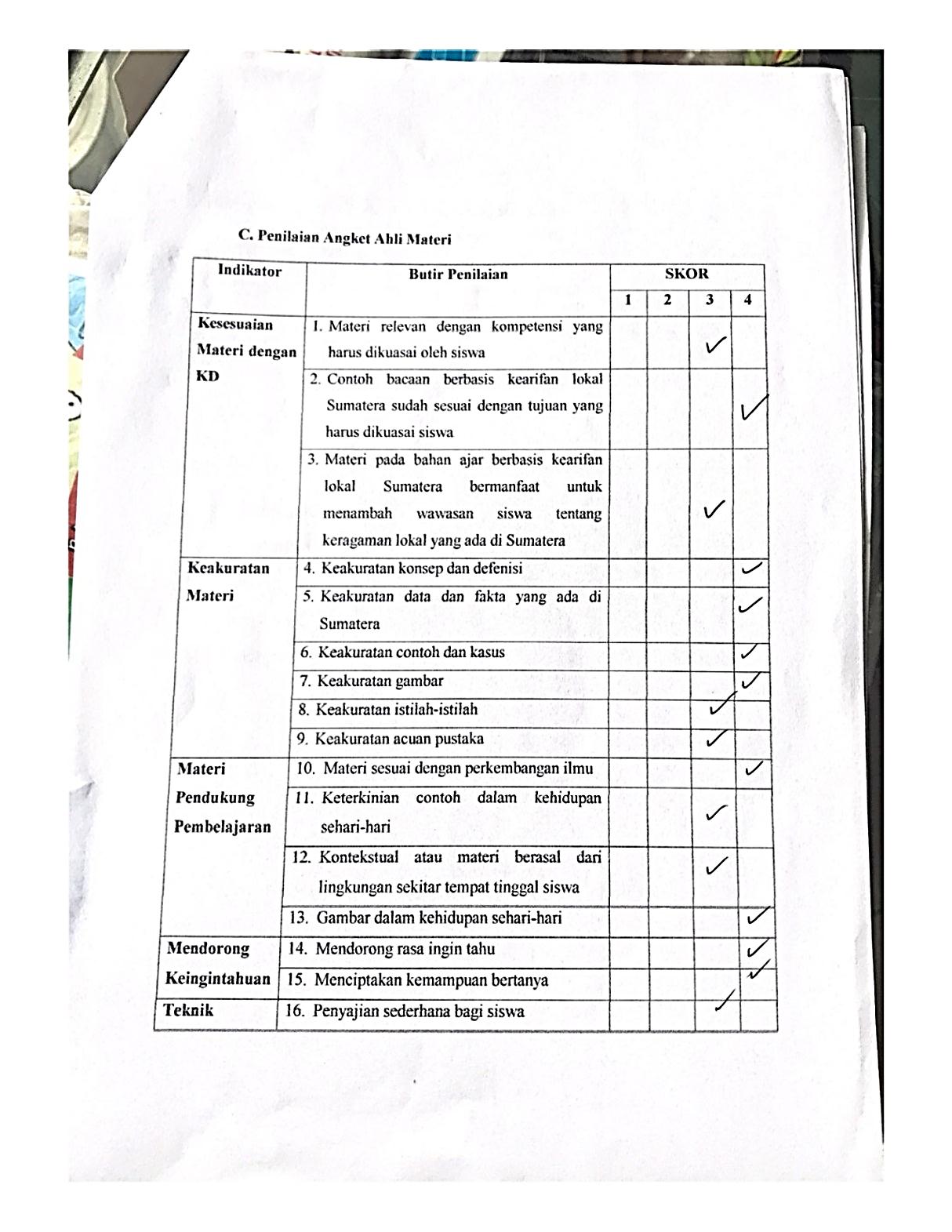 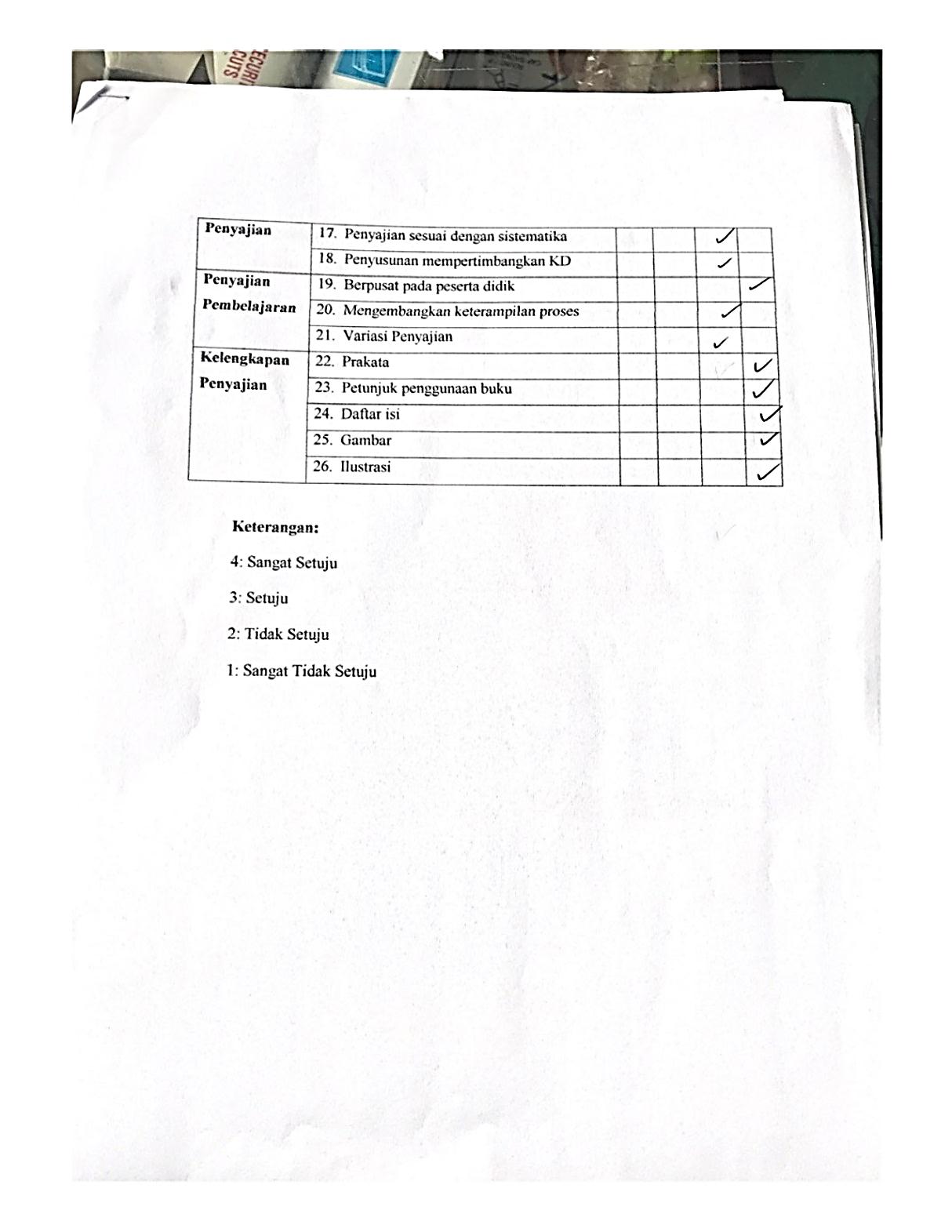 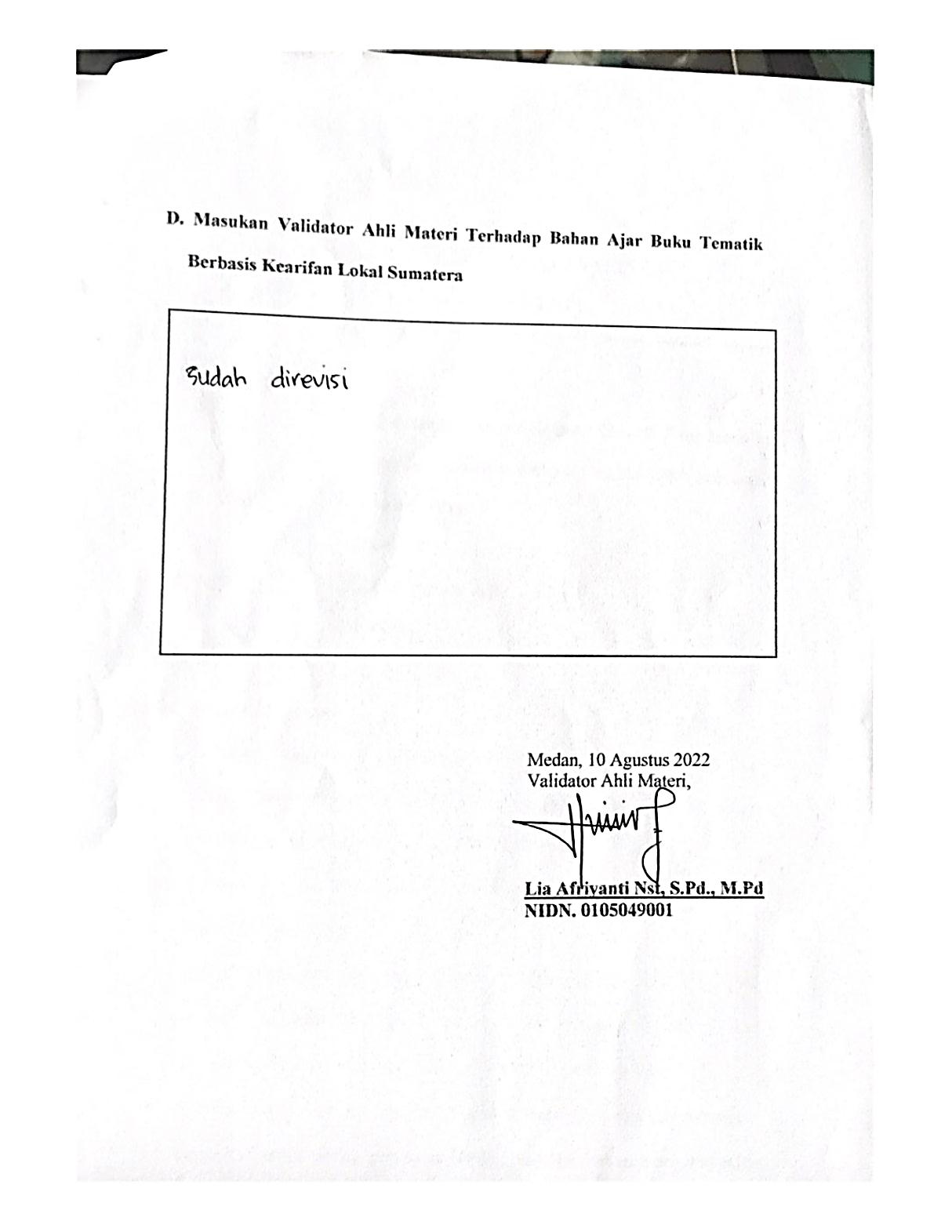 Lampiran 3 Lembar Instrumen Angket Validasi Ahli BahasaLEMBAR INSTRUMEN ANGKET VALIDASI UNTUK AHLI BAHASAA. IdentitasJudul Penelitian	: Pengembangan Bahan Ajar Buku Tematik Tema Merawat 		  Hewan dan Tumbuhan Berbasis Kearifan Lokal SumateraNama Mahasiswa	: Fairuzziah HasanahNPM			: 181434118Validator		: Putri Juwita, S.Pd., M.PdNIDN			: 0109049101B. Petunjuk PengisianLembar Evaluasi ini bertujuan untuk mendapatkan informasi dari Bapak/Ibu sebagai validator ahli bahasa mengenai kualitas dari isi Bahasa pada bahan ajar berbasis kearifan lokal provinsi Sumatera.Lembar evaluasi terdiri dari beberapa aspek diantaranya dari aspek isi, kebahasaan, penyajian, efek bahan ajar terhadap tingkat kemampuan berpikir siswa.Kritik, saran pendapat dan penilain yang membangun dari Bapak/Ibu sebagai validator ahli akan sangat berguna dalam perbaikan dan peningkatan kualitas isi materi dan bahasa pada bahan ajar berbasis kerifan lokal.Sehubungan dengan itu, mohon sekiranya Bapak/Ibu dapat memberikan tanda “√” untuk setiap pendapat Bapak/Ibu pada kolom skor penilaian 4,3,2,atau 1C. Penilaian Angket Ahli BahasaKeterangan:1: Sangat Tidak Setuju2: Tidak Setuju3: Setuju4: Sangat SetujuD. Masukan Validator Ahli Bahasa Terhadap Bahan Ajar Buku Tematik Berbasis Kearifan Lokal SumateraMedan,19 Agustus 2022Validator Ahli Bahasa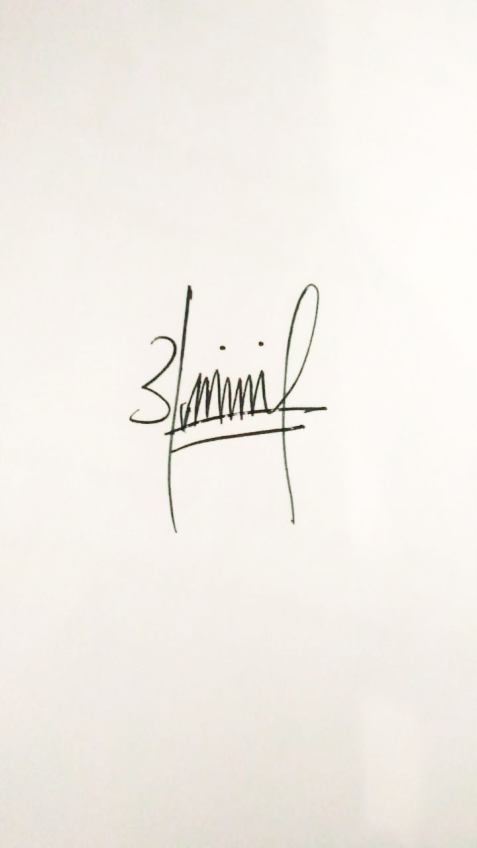 Putri Juwita, S.Pd., M.PdNIDN.0109049101Lampiran 4. Surat Balasan Penelitian Observasi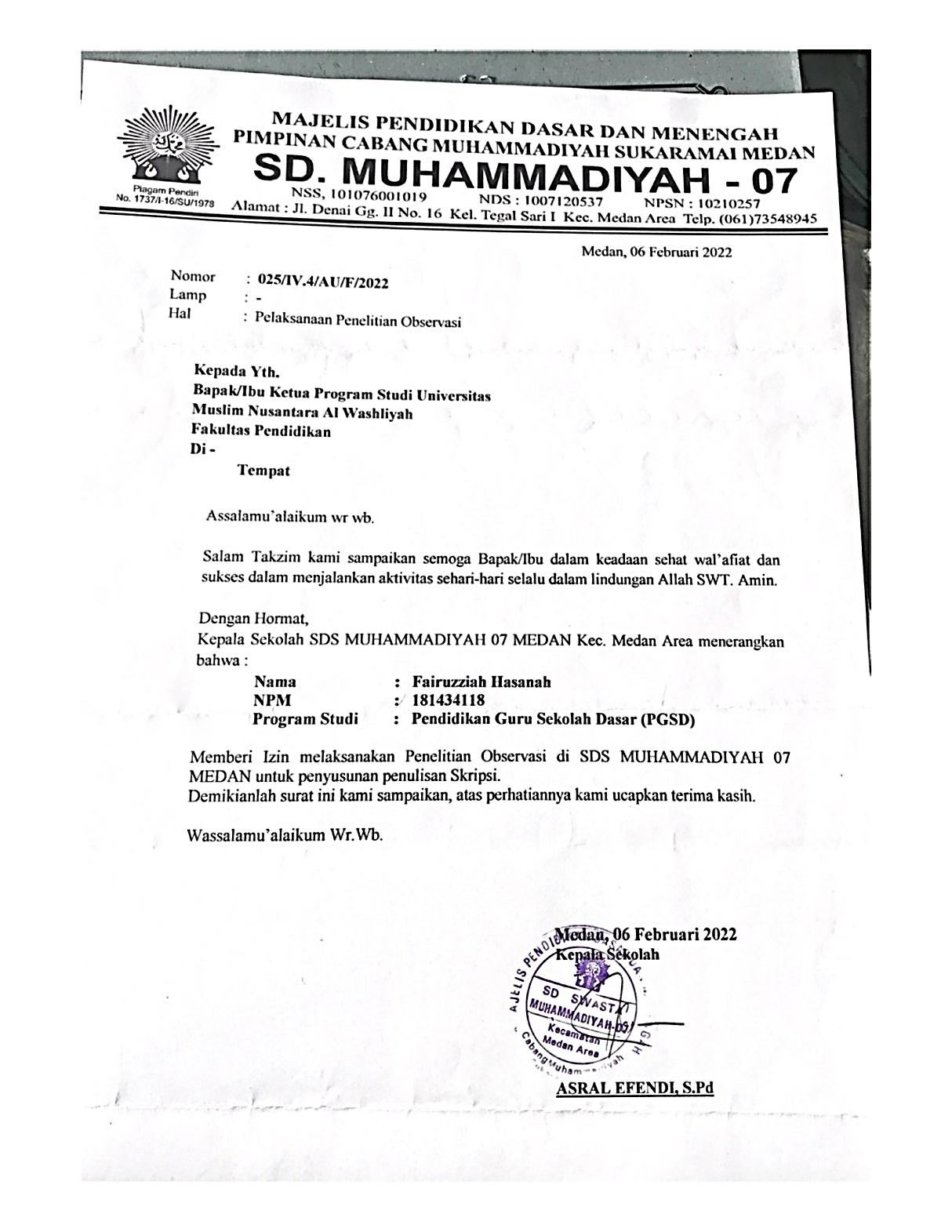 Lampiran 5. DOKUMENTASI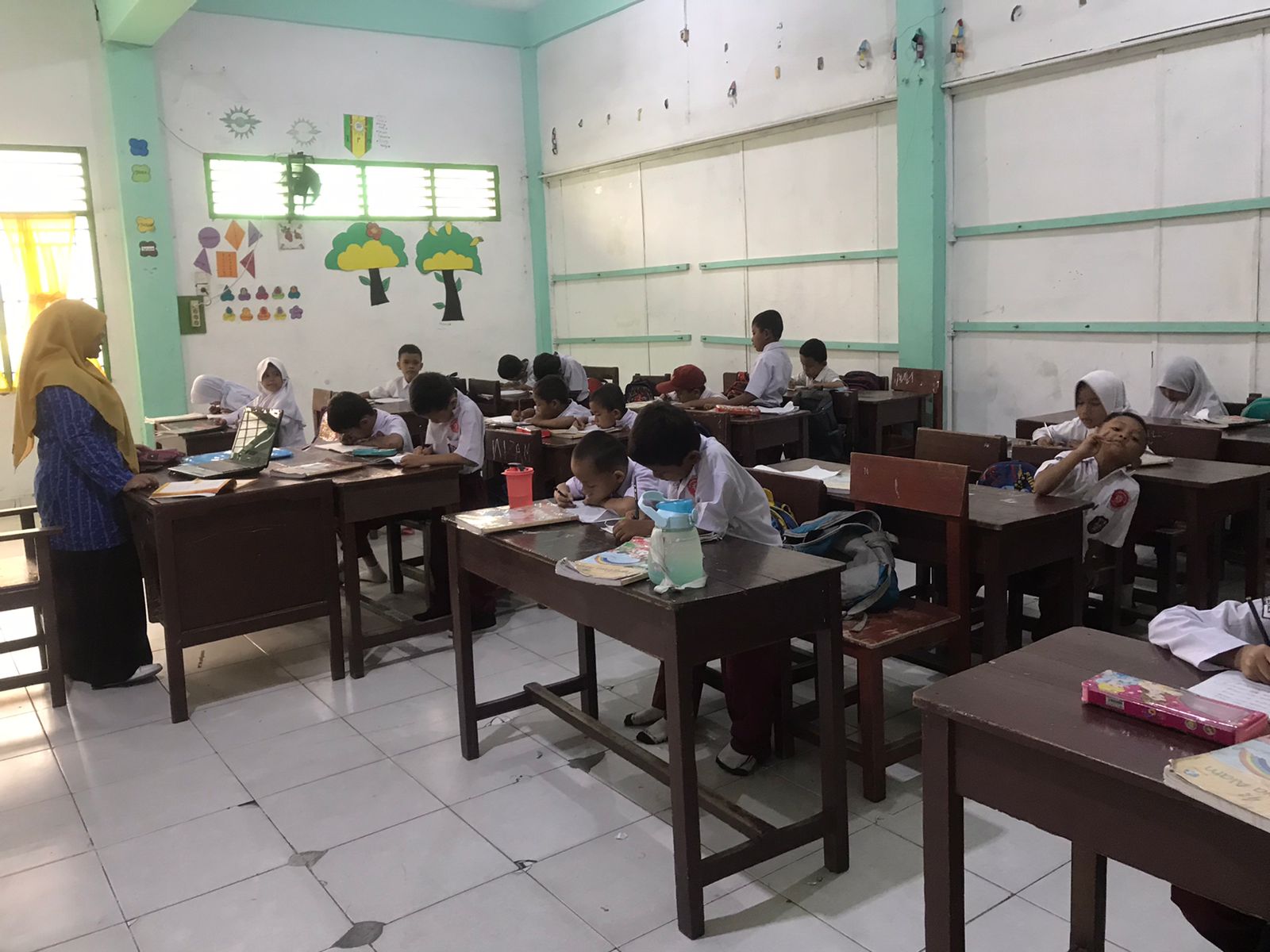 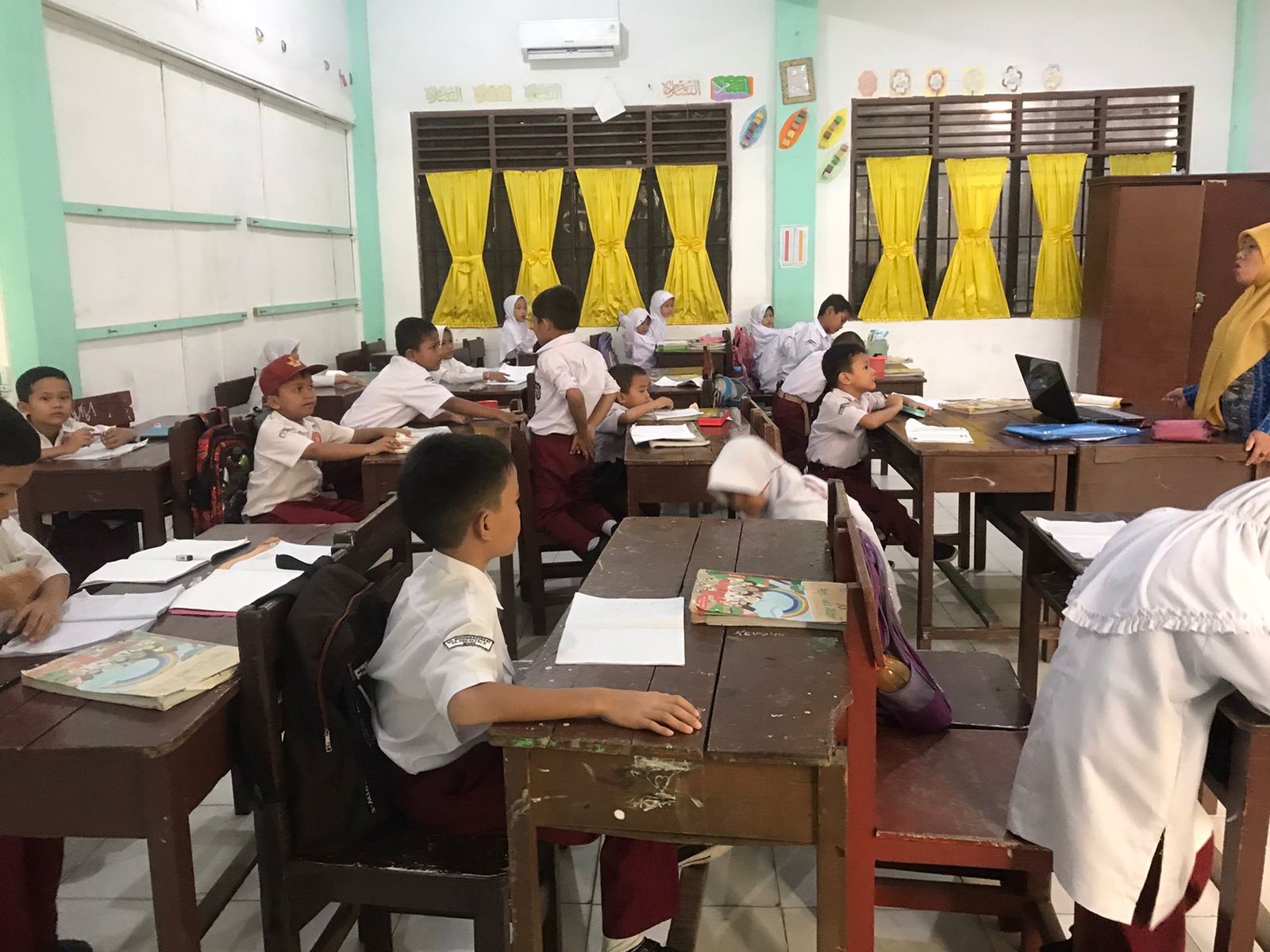 IndikatorButir PenilaianSkorSkorSkorSkorIndikatorButir Penilaian1234Lugas1. Ketepatan struktur kalimat√Lugas2. Keefektifan kalimat√Lugas3. Kebakuan istilah√Komunikatif4.Pemahaman terhadap pesan atau informasi√Dialogis dan Interaktif5. Kemampuan memotivasi peserta didik√Dialogis dan Interaktif6. Kemampuan mendorong berpikir kritis√Kesesuaian dengan perkembangan peserta didik7.Kesesuaian dengan perkembangan intelektual peserta didik√Kesesuaian dengan perkembangan peserta didik8.Kesesuaian dengan tingkat perkembangan emosional peserta didik√Kesesuaian dengan kaidah bahasa9. Ketepatan tata bahasa√Kesesuaian dengan kaidah bahasa10. Ketepatan ejaan√Penggunaan istilah, simbol, atau ikon11. Konsistensi penggunaan istilah√Penggunaan istilah, simbol, atau ikon12.Konsistensi penggunaan simbol atau ikon√